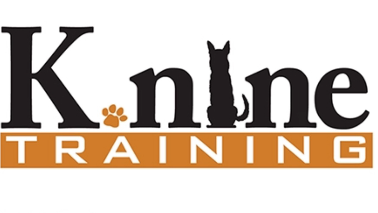 Board and Train Service agreementThis Agreement is made between the two parties listed below on this _______ day of ______________K.NINE TRAINING                                      __________________________                     9014 Windward Trace                   and        __________________________SanAntonio, TX 78254                                __________________________K.NINE will be taking possession of my dog/dogs on the dates listed belowFrom _________________________ till____________________________For  Training_______           Boarding_______       IKT Training_________Pet name______________ Breed_________    Veterinarian____________Emergency contact____________________________________________TERMSThis is a contract between K.nine training and the client/owner named above.  All training shall be provided at the location indicated by the trainer. K.nine training agrees to exercise reasonable care to maintain a clean, safe and secure environment for the pet owner’s dog while the pet is in the custody of K.nine training.  Provided that reasonable care has been exercised, K.nine training shall not be held liable for loss or damage to pet owners dog, from any cause, including specifically disease, escape, theft, fire, injury or death.  Upon arrival for pick up, pet owner agrees pet is good health to their knowledge and current on all vaccinations.  K.nine training reserves the right to refuse and/or terminate agreement and return pet to owner immediately if health condition or behavior of pet could jeopardize the health and safety of staff or other animals within K.nine training facilities.  Should an emergency arise, owner grants K.nine training, in it’s sole discretion, to authorize medical treatment at the owner’s expense. The veterinarian will be choice of K.nine training, should your pet’s primary veterinarian not be available or an option depending on circumstances.  It is understood that all behaviors taught while boarding and training must be followed through upon return home.  Success relies heavily upon owner compliance, applying the techniques learned and being consistent at all times.  Owners will be given detailed explanation of all behaviors learned and how to apply them to keep the pet balanced and on track.  Owner understands that boarding and training may additionally require follow up appointments and future assistance from K.nine training in order for training to continue to be successful.  The assistance may be a phone call or a home visit as we never know when a behavior may present itself or return.  Owner understands that breed and age are factors in training.  Some breeds learn very quickly while some take more time. K.nine training will do everything to ensure your training expectations are met and that your pet has enjoyable experience learning, meeting their full potential and socializing in a positive, fun environment.  Special instructions from owner (ex. Medications and feeding)Owners signature and date:__________________________                                                         